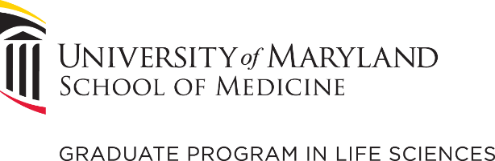 Program in Epidemiology and Human GeneticsGeneral Research PlanCommittee Member Proposal FormStudent Name:  Title:  MS Thesis Proposal  PhD Dissertation Proposal Brief Abstract of the Thesis or Dissertation Proposal: Committee Members: (Please have all committee members email the academic office at jshinnick@som.umaryland.edu indicating approval that the Thesis or Dissertation Proposal is ready to be defended.) Chair Name: Member Name: Member Name: Member Name: Member Name: Member Name: Member Name: Scheduled date for Thesis/Dissertation Proposal Defense: 